 Российская ФедерацияСвердловская областьАДМИНИСТРАЦИЯ ПЫШМИНСКОГО ГОРОДСКОГО ОКРУГАРАСПОРЯЖЕНИЕот 29.10.2019                                                                                                 № 1000пгт. ПышмаО временном ограничении движения транспортных средств           В соответствии со статьями 6, 14 Федерального закона от 10.12.1995 №16 – ФЗ «О безопасности дорожного движения», главой 5 Порядка осуществления временных ограничений или прекращения движения транспортных средств по автомобильным дорогам регионального и местного значения на территории Свердловской области, утвержденного Постановлением Правительства Свердловской области от 15.03.2012 №269 – ПП:1.	Временно ограничить движение транспортных средств 7 ноября  2019 года с 13.00 до 13.30 часов в пгт.Пышма от перекрестка улиц Куйбышева и улицы Пионерская до перекрестка  улицы Куйбышева и улицы Кирова и далее до памятника В.И. Ленину по улице Кирова.2.	Рекомендовать ОГИБДД ОМВД России по Пышминскому району (Обоскалов А.С.): 2.1.	обеспечить исполнение мероприятий по временному прекращению движения транспортных средств в соответствии с пунктом 1 настоящего распоряжения.3.	 Заведующему Пышминским территориальным управлением администрации Пышминского городского округа Кузьмину Д.В. во взаимодействии с директором МУП ЖКХ «Трифоновское» Чистяковым В.В.:3.1.	информировать население о временном прекращении движения транспортных средств, предусмотренном пунктом 1 настоящего распоряжения;3.2. предусмотреть возможность объезда участка дороги, предусмотренного пунктом 1 настоящего распоряжения;3.3.	установить соответствующие указатели объезда участка дороги, предусмотренного пунктом 1 настоящего распоряжения;3.4. ознакомить с данным распоряжением представителей: ГУП СО «СООПА» ППБ Пышма, МУП «Пышминское АТП», ГКПТУ СО «ОПС СО №13» ПЧ №13/3, оперативные службы Пышминского городского округа.3.5.	восстановить повседневный режим работы закрытого участка и организовать ликвидацию уборки мусора по окончанию спортивного мероприятия.4.	 Опубликовать настоящее распоряжение в газете «Пышминские вести» и разместить на официальном сайте Пышминского городского округа в сети Интернет.       5. Контроль за выполнением настоящего распоряжения возложить на заместителя главы администрации Пышминского городского округа по организации управления Кузеванову А.В.Глава Пышминского городского округа                                       В.В. Соколов 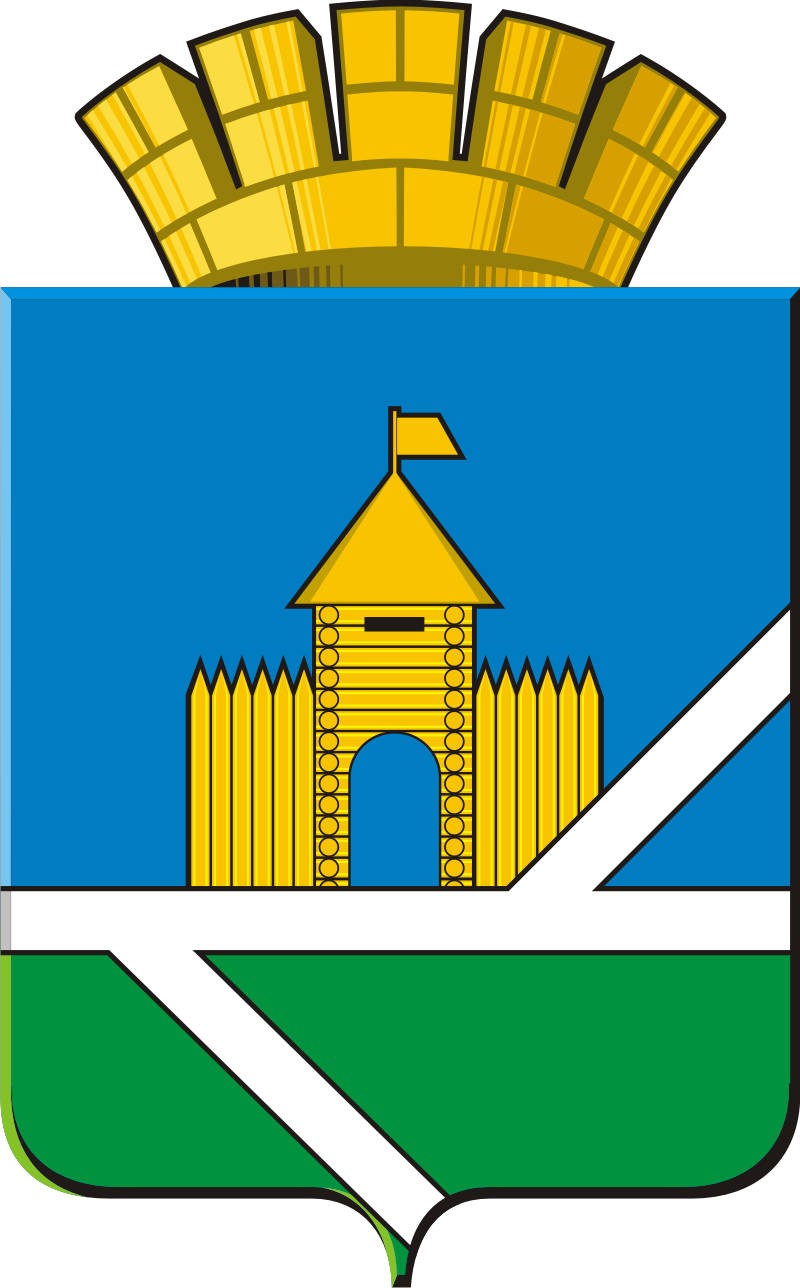 